Pokušajte izvesti neke od priloženih vježbi! Zadržite određeni položaj što je duže moguće!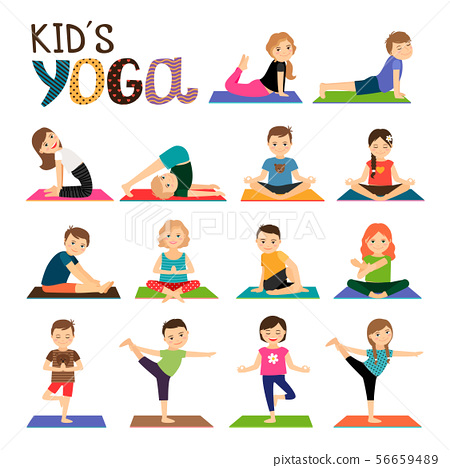 